Asset Summary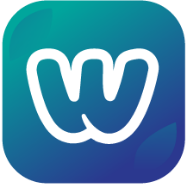 [ClientName][ClientAddress1][ClientAddress2][ClientCity] [ClientState] [ClientPostcode][ClientABN][BusinessLegalName][BusinessAddress][BusinessTaxNumber]Asset Name[AssetName]Type[AssetType]Serial #[AssetSerialNumber]